МЕСТНЫЕ ОРГАНИЗАЦИИ КОО ООО ВОИ:№ п/пПолное наименование организации Контактная информация: адрес, телефоны, e-mailПредседатель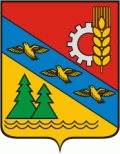 Глушковское районное отделение Курской областной организации общероссийской общественной организации "Всероссийское общество инвалидов" (ВОИ)ОГРН 1034690004964ИНН/КПП 4603001996/460301001307450, Курская обл.. Глушковский р-н,п.Глушково, ул.Дзержинского, д.8Тел. 8-920-736-25-86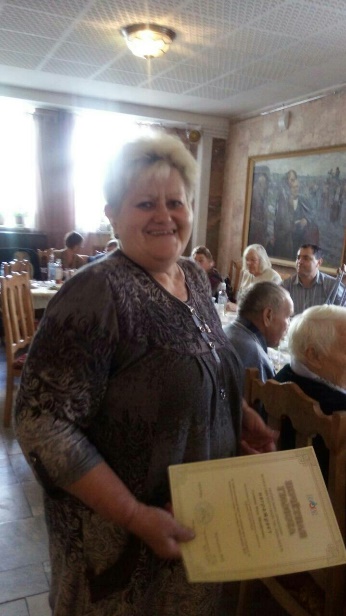 Гусакова Нина Михайловна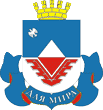 Железногорское отделениеКурской областной организации общероссийской общественной организации "Всероссийское общество инвалидов" (ВОИ)ОГРН 1034690004920ИНН /КПП 4606003021/463301001307176, Курская обл., г.Железногорск, ул.Гайдара, д.2Тел.8-930-037-37-63;8-951-332-14-45;8-910-314-38-78voizheleznogorsk@mail.ru;grem731@mail.ru 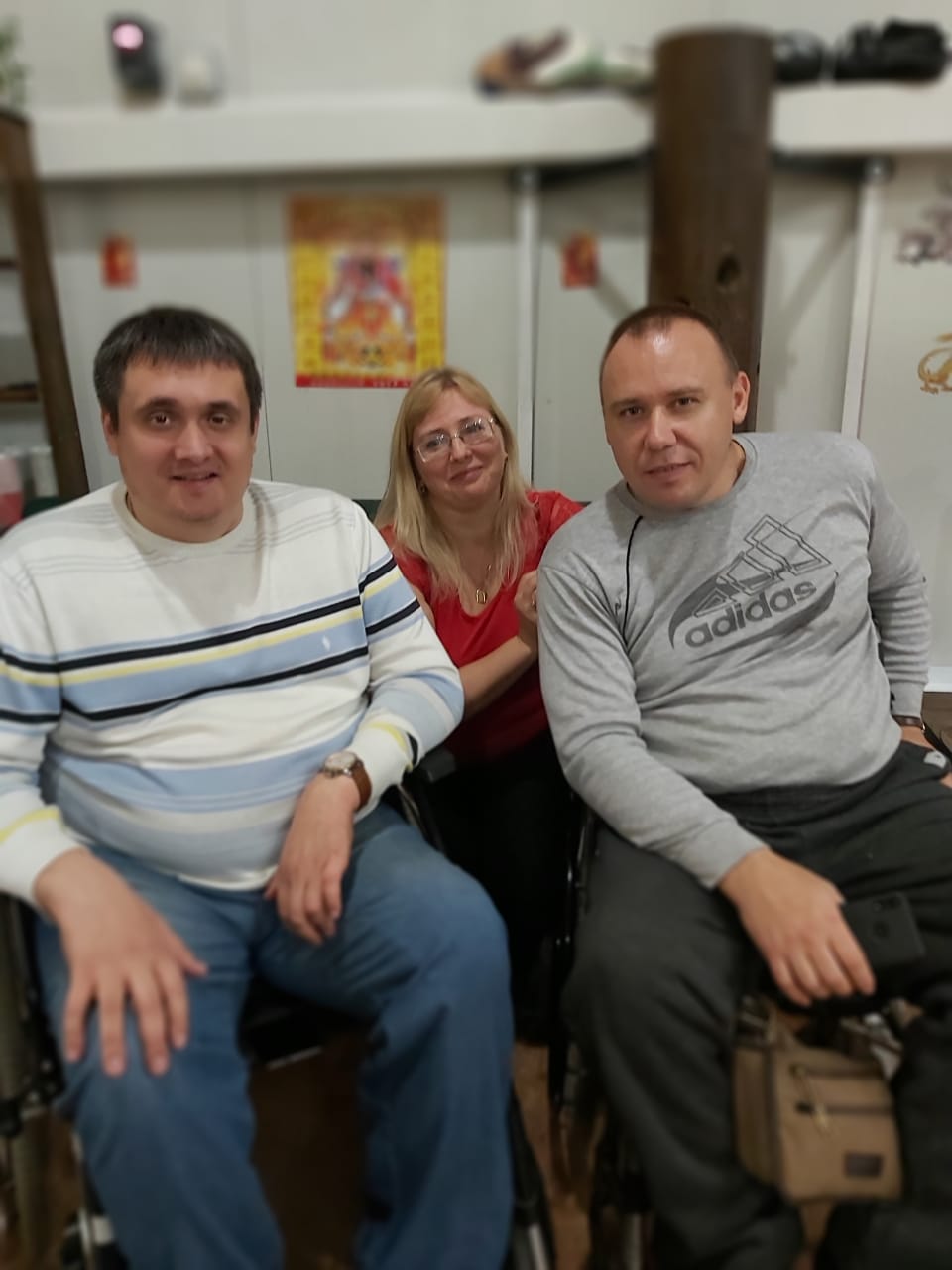 Толстов Геннадий Николаевич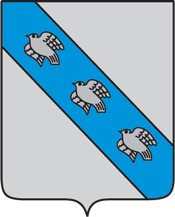 Курская городская общественная организация Курской областной организации общероссийской общественной организации "Всероссийское общество инвалидов" (ВОИ)ОГРН 1074600003169ИНН/КПП 4632080375/463201001305007, г.Курск, ул.Сумская, д.48-Б, оф.12Тел. 8-952-491-42-70pikinez@yandex.ru 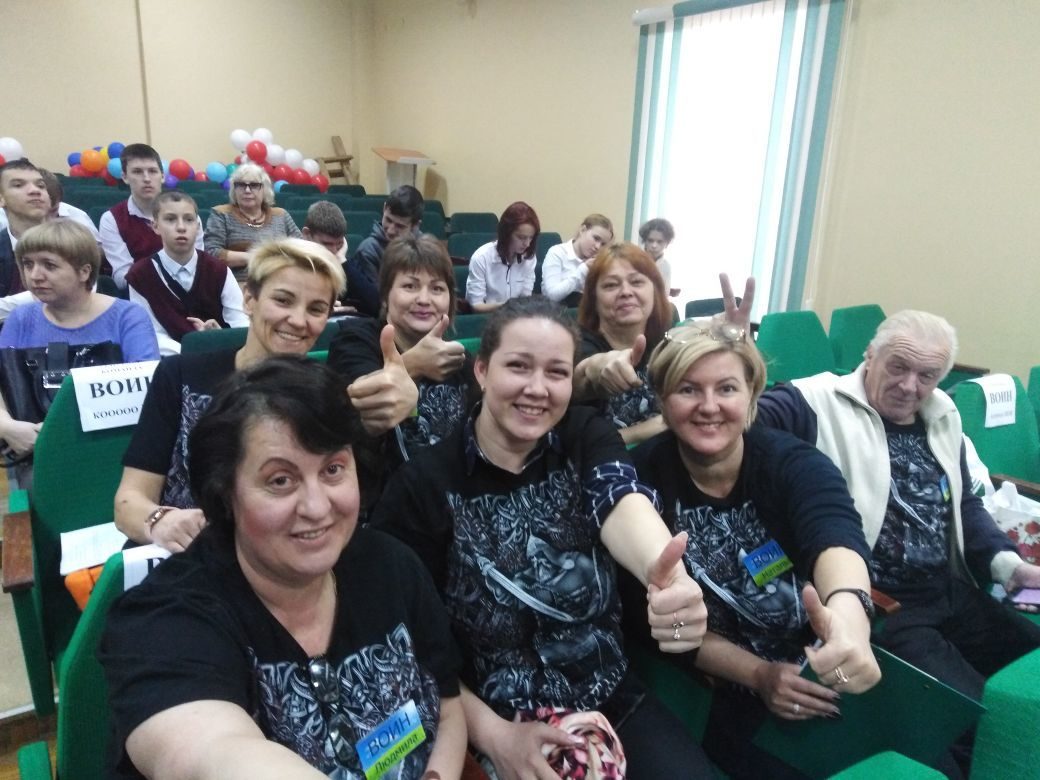 Пашина Людмила Эдуардовна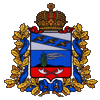 Курская районная общественная организация Всероссийского общества инвалидов (ВОИ)ОГРН 1034690007725ИНН/КПП 4632007015/463201001305001, г.Курск. ул.Белинского. д.21Тел. (4712) 54-89-12,8-920-722-56-37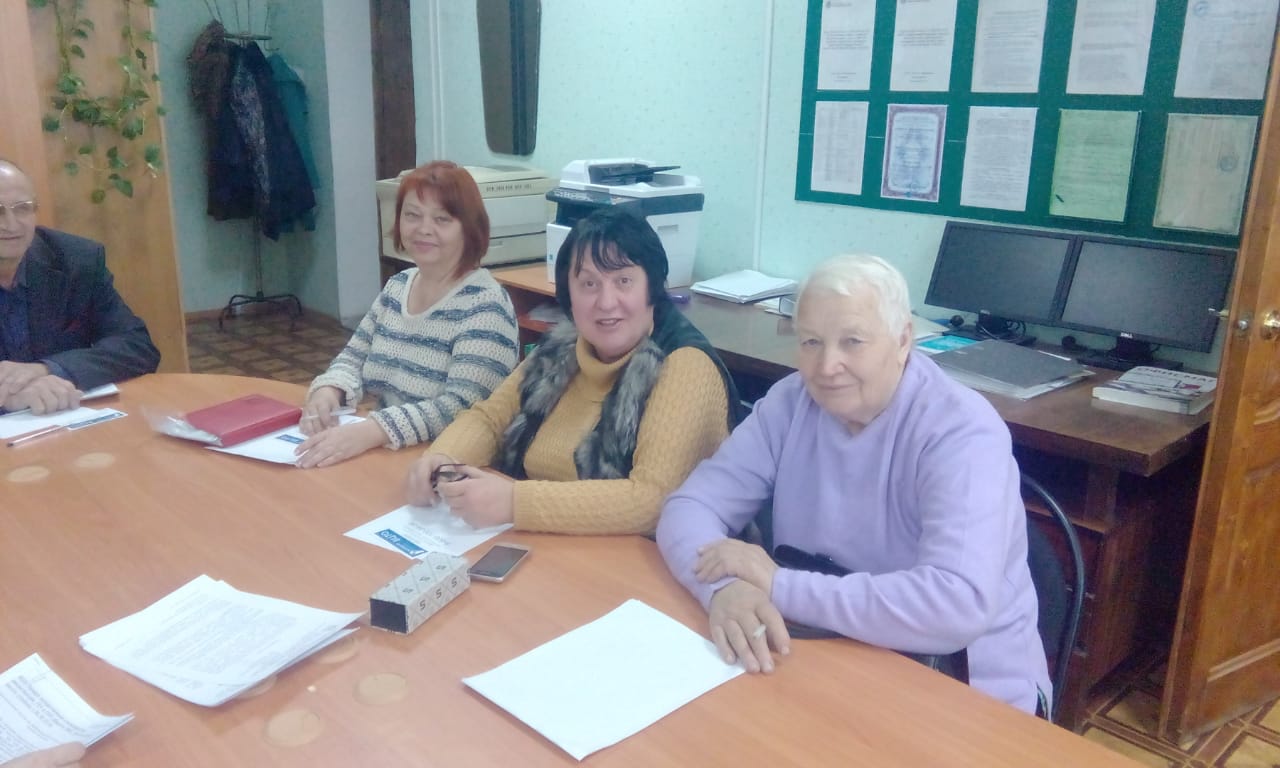 Колчева Зоя Борисовна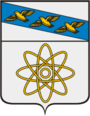 Курчатовское районное отделение Курской областной организации общероссийской общественной организации "Всероссийское общество инвалидов" (ВОИ)ОГРН 1034690004898ИНН/КПП 4634003070/463401001307250, Курская обл.. г.Курчатов, ул.Мира, д.17, оф.112Тел. 8-(47131) 4-22-33kooooovoi@yandex.ru 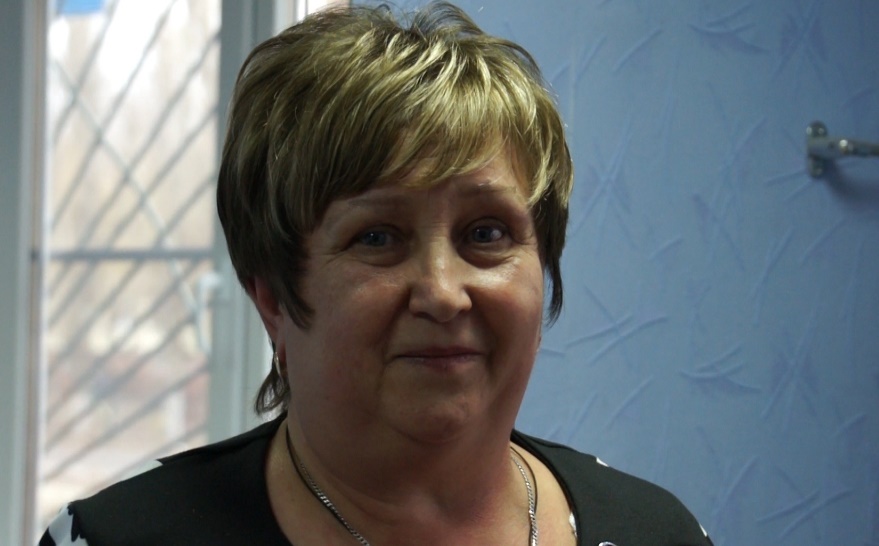 Якименко Светлана АлександровнаЛенинское отделение Курской областной организации общероссийской общественной организации "Всероссийское общество инвалидов" (ВОИ)ОГРН 1034690006603ИНН/КПП 4632003363/463201001305000, г.Курск. ул.Дзержинского, д.82, оф.10Тел. 8 (4712) 54-72-57,8-920-724-19-22leninskoeotdelenie@mail.ru 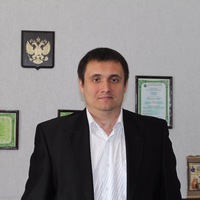 Корчма Игорь Игоревич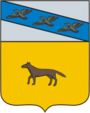 Обоянское районное отделение Курской областной организации общероссийской общественной организации "Всероссийское общество инвалидов" (ВОИ)ОГРН 1034690004910ИНН/КПП 4616003415/461601001306230, Курская обл.. г.Обоянь,ул.Ленина. д.28Тел. 8-903-872-79-51super.sonicx2013@yandex.ru 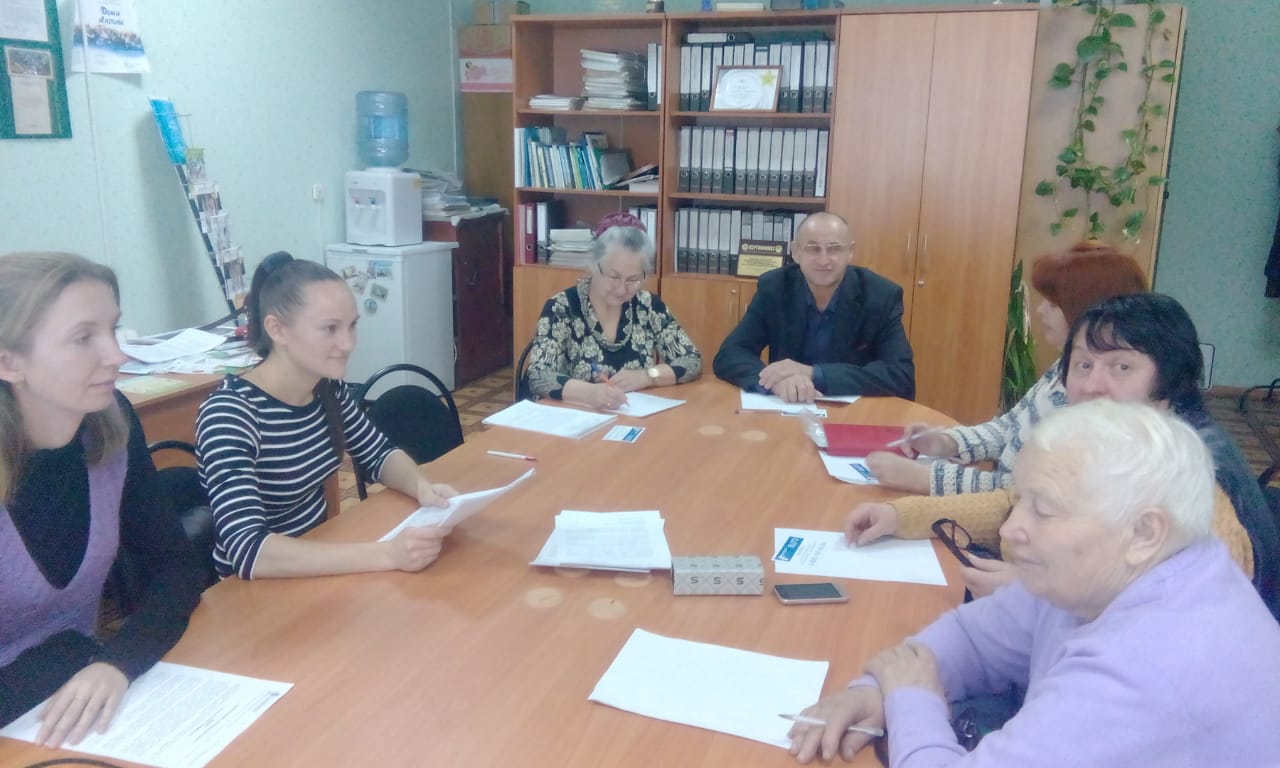 Киреев Сергей Иванович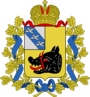 Рыльское отделение Курской областной организации общероссийской общественной организации "Всероссийское общество инвалидов" (ВОИ)ОГРН 1034690004953ИНН/КПП 4620004605/462001001307370, Курская обл., г. Рыльск, ул. Карла Либкнехта, д.23-аТел.  8 (47152) 2-19-98, Факс 8 (47152) 2-24-008-999-745-00-63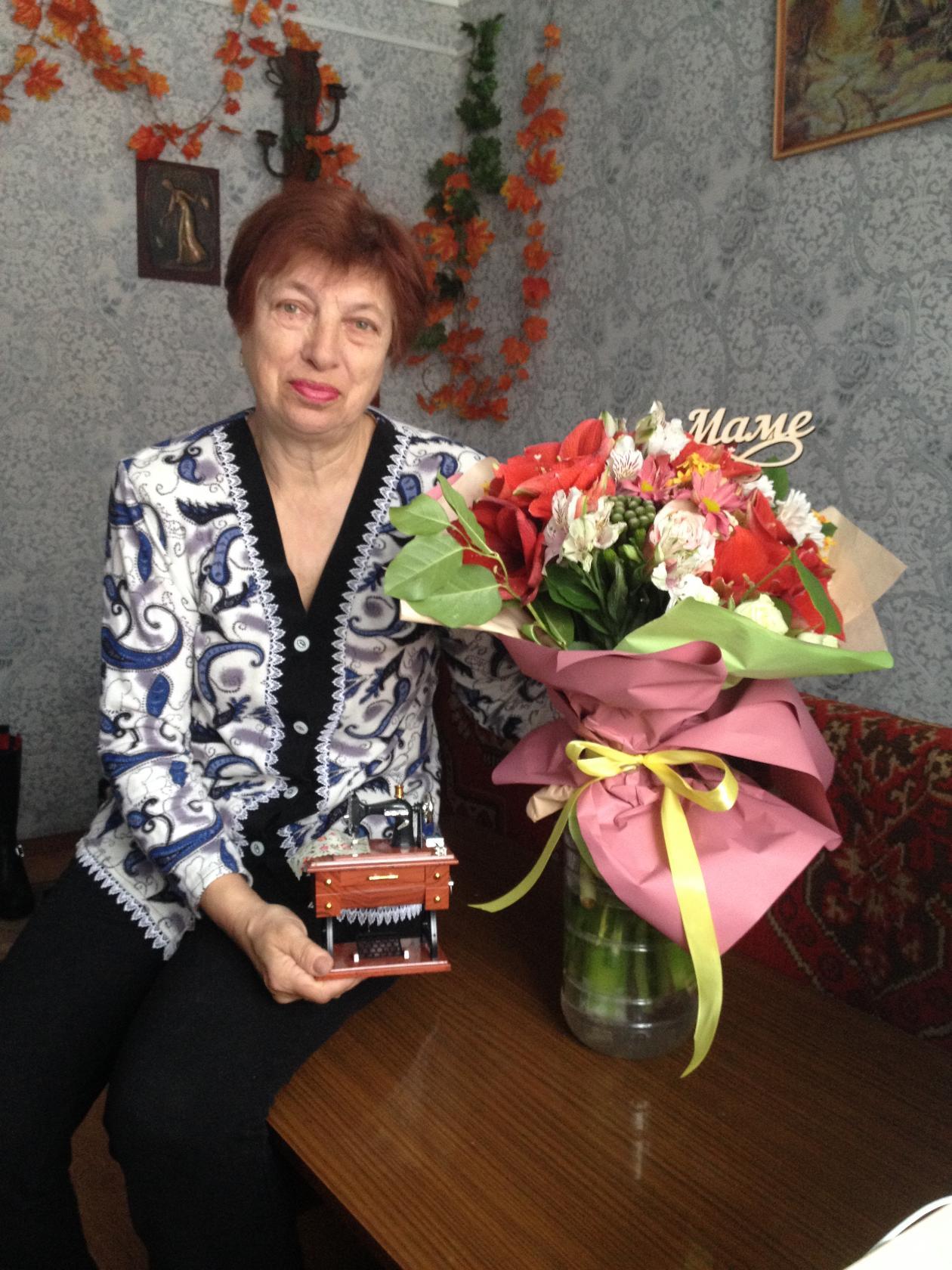 Киреева Наталья ИльиничнаМестная общественная организация «Сеймское окружное отделение г.Курска Курской областной организации общероссийской общественной организации "Всероссийское общество инвалидов" (ВОИ)»ОГРН 1034690007230ИНН/КПП 4630008550/463201001305018, г.Курск, ул. Резиновая, д. 8, оф.5Пн, Вт, Чт, Пт: 900 — 1600Ср, Сб, Вс - выходнойТел. 8 (4712) 37-06-59seimskoevoi2014@yandex.ru 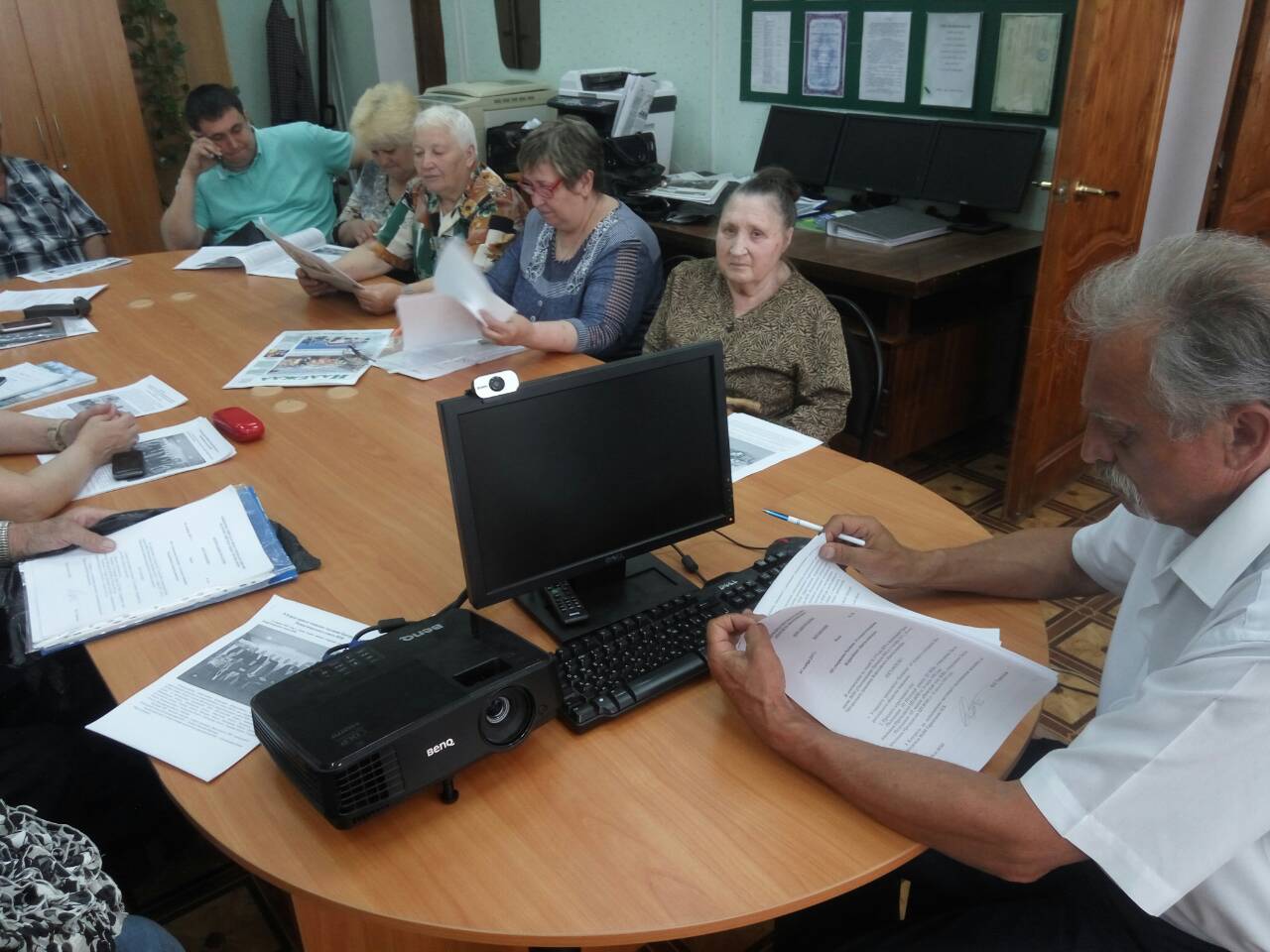 Банникова Нина Ивановна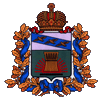 Черемисиновское отделение Курской областной организации общероссийской общественной организации "Всероссийское общество инвалидов" (ВОИ)ОГРН 1034690009750ИНН/КПП 4627000430/462701001306440, Курская обл., Черемисиновский р-н, п.г.т. Черемисиново, ул. Советская, д.3Тел.8-905-042-81-40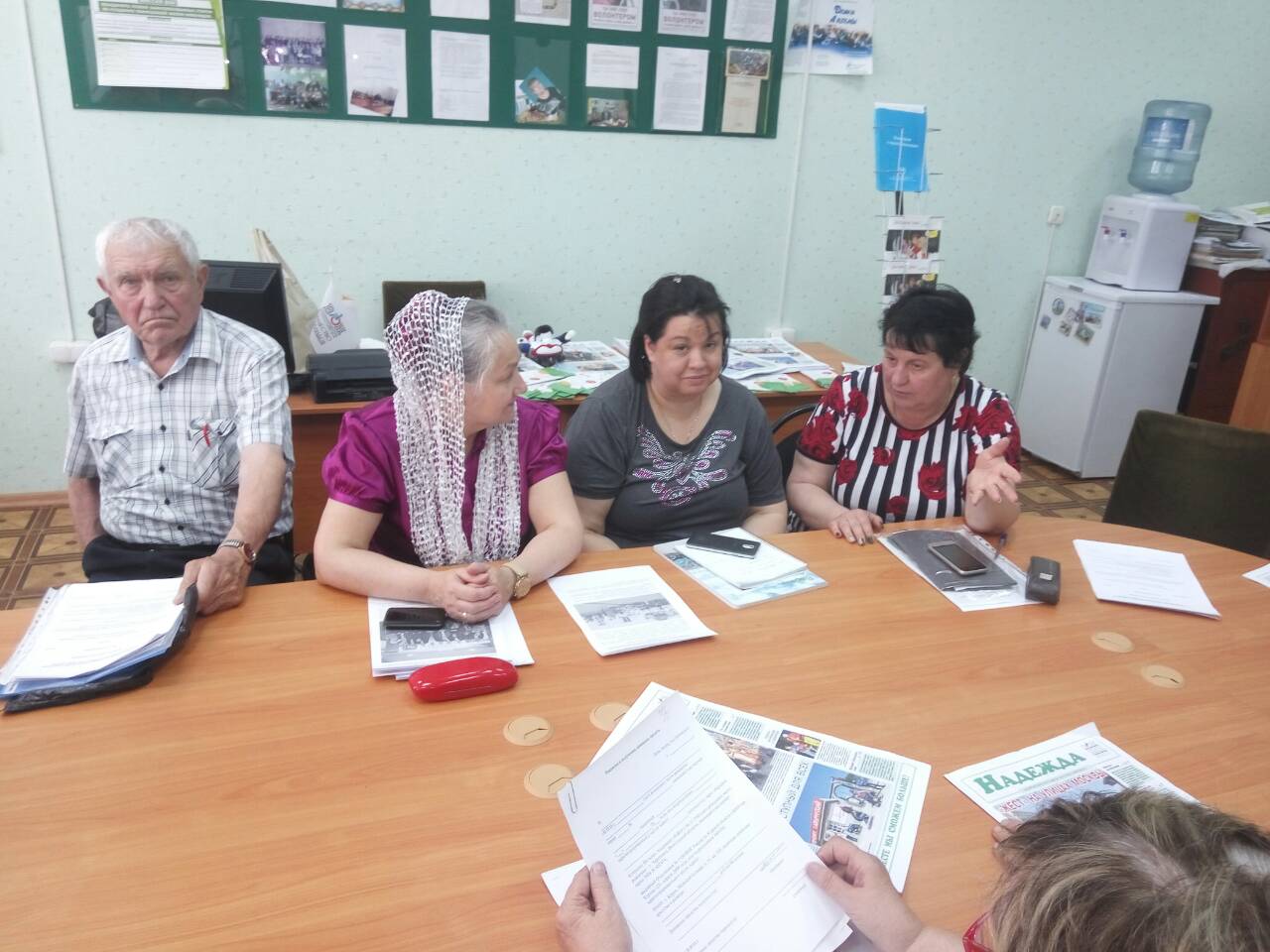 Жигулин Анатолий Иванович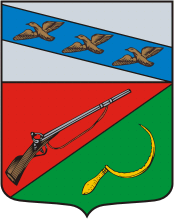 Щигровская районная общественная организация инвалидов Курской областной организации общероссийской общественной организации "Всероссийское общество инвалидов" (ВОИ)ОГРН 1034690004909ИНН/КПП 4628002832/462801001306530, Курская область, г. Щигры, ул. Железнодорожная, д. 99Тел. 8-999-608-53-93zhe-eliseev@yandex.ru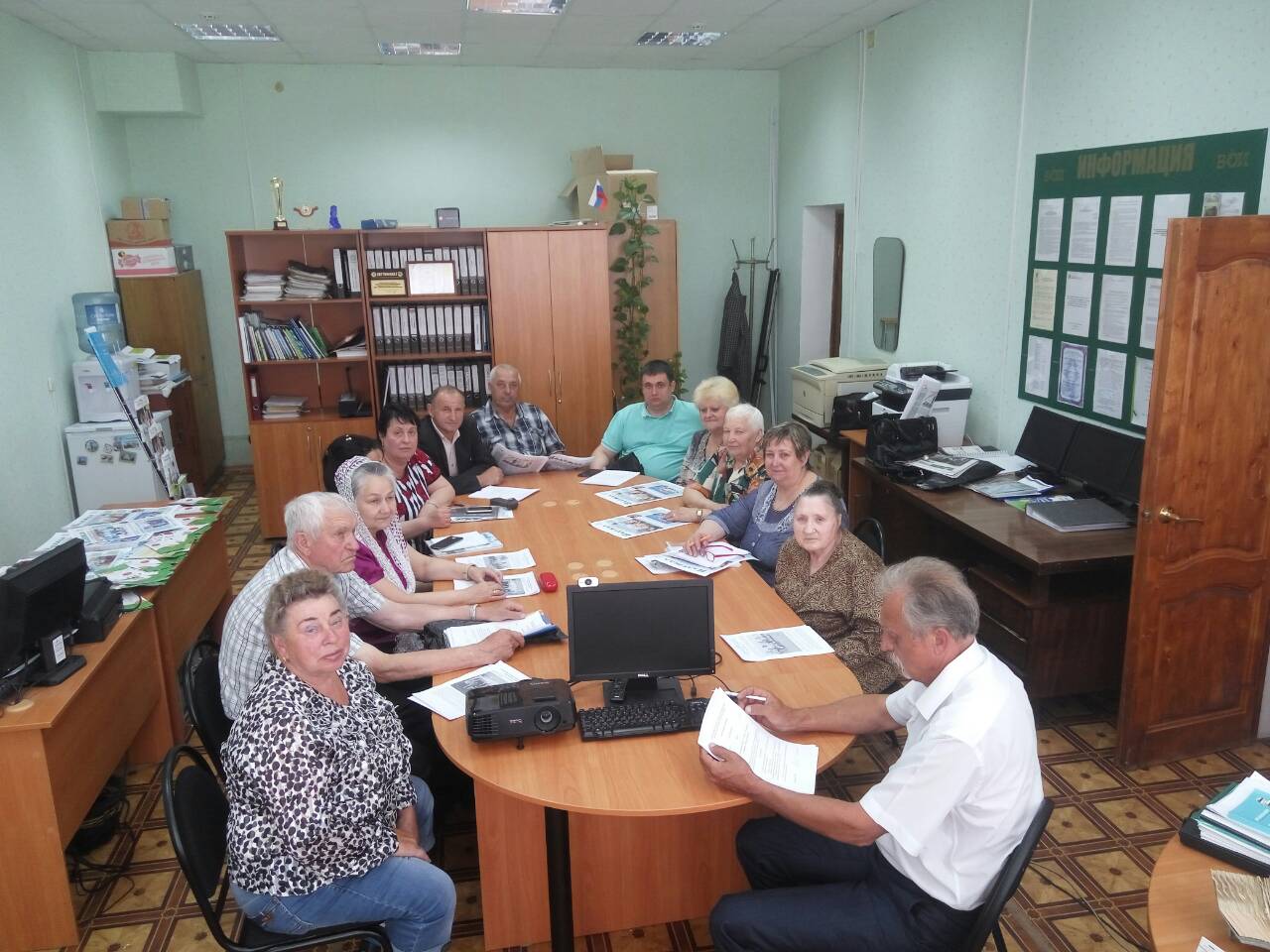 Елисеева Инна Алексеевна